PKP Polskie Linie Kolejowe S.A.Biuro Komunikacji i PromocjiTargowa 74, 03 - 734 Warszawatel. + 48 22 473 30 02fax + 48 22 473 23 34rzecznik@plk-sa.plwww.plk-sa.plWarszawa, 10 stycznia 2019 r. Informacja prasowaNowy tor na odcinku Działdowo – Nidzica.Między Olsztynem a Działdowem położono ok. 50 km nowego toru. W styczniu specjalna maszyna zakończyła prace na 20-km odcinku Działdowo – Nidzica. Na 30 km między Olsztynem a Olsztynkiem jeżdżą już pociągi. Zimą ruszą roboty z Nidzicy do Olsztynka. PKP Polskie Linie Kolejowe S.A. realizują projekt za ok. 260 mln zł w ramach Programu Operacyjnego Polska Wschodnia. Będą wygodne perony i krótsze podróże.W styczniu zakończył się kolejny etap prac na odcinku Olsztynek – Działdowo.
Specjalna maszyna PUN, która zabiera stare odcinki toru i na ich miejsce montuje nowe, pracowała na trasie Nidzica – Działdowo. Sprawnie przygotowano już ok. 20 km podstawowego zakresu nowej drogi kolejowej. Wykonawca wykona jeszcze prace uzupełniające i rozpoczyna przygotowania do działań na kolejnym szlaku z Nidzicy do Olsztynka. Zgromadzone materiały pozwolą na sprawną pracę maszyny PUN.Pomimo warunków zimowych, trwają prace przy przebudowie mostów i wiaduktów.  Wykonawca odpowiednio do warunków atmosferycznych przygotowuje montaż kabli. Instalacja zapewni łączność i obsługę urządzeń sterowania ruchem kolejowym.Lepszy dostęp do kolei w Waplewie, Zakrzewie-Sarnowie i DobrzyniuBudowane są nowe perony. Podstawowe konstrukcje widać w Waplewie, Zakrzewie-Sarnowie i Dobrzyniu. Po przebudowie perony będą wyższe, co ułatwi wsiadanie i wysiadanie z pociągu. Antypoślizgowa nawierzchnia i funkcjonalne oświetlenie zapewnią bezpieczne poruszanie się po peronach – także po zmroku. Podróżni skorzystają z nowych ławek, wiat i  tablic informacyjnych. Czytelne oznakowanie ułatwi orientację na stacjach. Informacje o rozkładzie jazdy będą prezentowane w gablotach. Wygodny dostęp na perony dla osób o ograniczonych możliwościach poruszania się zapewnią pochylnie. Cykliści skorzystają z zamontowanych w pobliżu peronów stojaków rowerowych.Szybsza i sprawniejsza podróżOd ubiegłego roku na 6 przebudowanych stacjach i przystankach oraz na nowym przystanku Olsztyn Dajtki podróżni korzystają z nowych peronów. Pociągi jeżdżą po zmodernizowanych torach na odcinku Olsztyn – Olsztynek. Modernizacja 83 km linii z Olsztyna do Działdowa to ważna inwestycja w regionie. Poprawi się komfort obsługi pasażerów na łącznie 12 przystankach i stacjach. Będzie wyższy komfort jazdy. Podróże w regionie będą krótsze o ok. kwadrans. Tym samym skróci się czas jazdy również do Warszawy. Wpłynie to na poprawę przepustowości linii i możliwość prowadzenia większej liczby pociągów. „Prace na linii kolejowej nr 216 na odcinku Działdowo – Olsztyn” są realizowane w ramach Programu Operacyjnego Polska Wschodnia. Wartość umowy to ok. 260 mln zł. Dofinansowanie UE wynosi 85 proc. Zakończenie inwestycji planowane jest w drugiej połowie 2019 roku.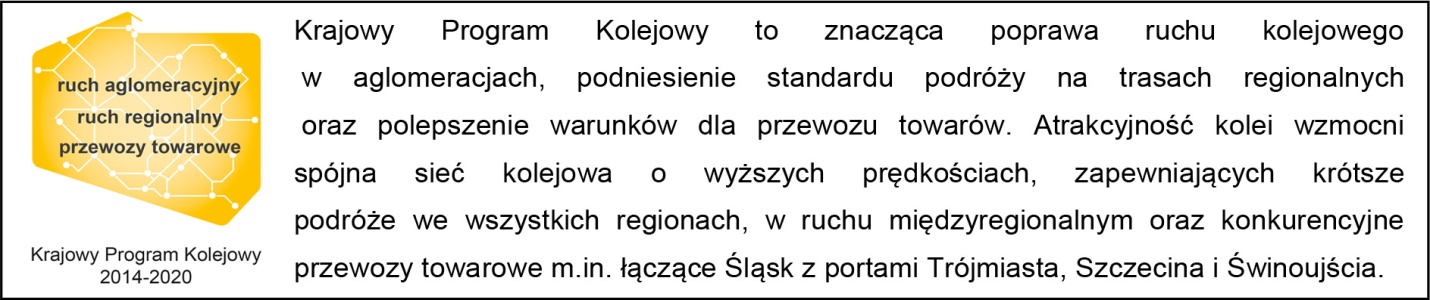 Kontakt dla mediów:Martyn JandułaZespół prasowyPKP Polskie Linie Kolejowe S.A.rzecznik@plk-sa.pltel.: 571 370 301